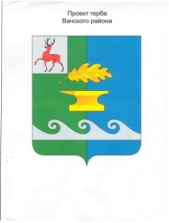 Администрация Чулковского сельсовета Вачского муниципального района Нижегородской областиП О С Т А Н О В Л Е Н И Е 28 декабря 2016 года                                                                            № 66ОБ УТВЕРЖДЕНИИ ПОЛОЖЕНИЯО РАССМОТРЕНИИ ОБРАЩЕНИЙ ГРАЖДАН         В соответствии с Федеральным Законом от 02.05.2006 N 59-ФЗ «О порядке рассмотрения обращений граждан Российской Федерации», Законом Нижегородской области от 07.09.2007 N 124-З «О дополнительных гарантиях права граждан на обращение в Нижегородской области», в целях эффективной организации работы по рассмотрению обращений и конкретизации установленных законодательством положений, своевременного устранения нарушений порядка рассмотрения обращений:Утвердить прилагаемое положение о порядке рассмотрения обращений граждан.Специалисту  2 категории Логуновой А.В.  обеспечить размещение настоящего постановления на официальном сайте администрации Вачского муниципального района Нижегородской области Вачского муниципального района, а также в местах проведения приема граждан.Контроль за исполнением настоящего постановления оставляю за собой.Глава администрации	Т.Н. АбросимоваУтвержденопостановлением администрации Чулковского сельсовета  Вачского муниципального районаНижегородской областиот 28.12. . № 66ПОЛОЖЕНИЕО РАССМОТРЕНИИ ОБРАЩЕНИЙ ГРАЖДАН1. Общие положения1.1. Настоящее Положение о порядке рассмотрения обращений граждан (далее - Положение) определяет порядок регистрации и рассмотрения обращений граждан, контроля за его исполнением, организации личного приема граждан.1.2. Настоящее Положение разработано в соответствии с требованиями Федерального закона от 2 мая 2006 года N 59-ФЗ «О порядке рассмотрения обращений граждан Российской Федерации», Закона Нижегородской области от 7 сентября 2007 N 124-З «О дополнительных гарантиях права граждан на обращение в Нижегородской области», иными правовыми актами, принятыми органами местного самоуправления Чулковского сельсовета  Вачского муниципального района.1.3. Администрация Чулковского сельсовета  Вачского муниципального района (далее - Администрация) в пределах своей компетенции обеспечивает организацию личного приема граждан, рассмотрение индивидуальных или коллективных обращений граждан, включая обращения объединения граждан, в том числе юридических лиц, поступивших в Администрацию в письменной форме, телеграммой или посредством факсимильной связи, в форме электронного документа или в форме устного обращения к должностному лицу во время личного приема граждан, принятие по ним решений и направление ответа в установленный законом срок.Местонахождение Администрации: Нижегородская область, Вачский район, с. Чулково, ул. Набережная д. 24.Адрес официального сайта в информационно-телекоммуникационной сети «Интернет»" (далее - сеть Интернет): http://вача-ннов.рфАдрес электронной почты: hulkovo-nn2014@yandex.ruГрафик работы Администрации:понедельник - четверг: 8.00 - 16.00;пятница: 8.00 - 16.00;перерыв: 12.00 - 13.00;выходные дни: суббота - воскресенье.149Факсимильное письменное обращение направляется по номеру: (83173) 76199Сведения о месте нахождения и телефонных номерах структурных подразделений Администрации размещены на официальном сайте администрации в информационно-телекоммуникационной сети «Интернет».1.4. Гражданин может лично передать письменное обращение в Администрацию по адресу: 606149, Нижегородская область, Вачский район, с. Чулково, ул. Набережная, д. 24.1.5. Информация о регистрации, исполнении обращений граждан и о ходе рассмотрения поступивших письменных и устных обращений граждан предоставляется уполномоченным работником Администрации по телефону: (83173) 76199.1.6. Личный прием граждан в Администрации осуществляется главой администрации, его заместителями, в соответствии с графиком приема граждан в установленных для приема местах, днях и часах, информация о чем доводится до сведения граждан.2. Порядок работы с обращениями граждан,объединениями граждан и юридических лиц(далее - обращения граждан)2.1. Порядок регистрации обращений граждан.2.1.1. Делопроизводство по обращениям граждан осуществляется специалистами Администрации (далее - специалист).Специалист при приеме документов:- проверяет правильность указания адресата и целостность упаковки корреспонденции, возвращает на почту невскрытыми ошибочно поступившие (не по адресу) письма;- проводит сверку реестров на корреспонденцию, поступившую фельдъегерской связью;- вскрывает конверты, проверяет наличие в них документов (разорванные документы подклеиваются), которые в дальнейшем вместе с конвертом прилагаются к тексту письма;- при приеме письменного обращения непосредственно от заявителя по его просьбе ставит на копии обращения (при условии наличия копии у заявителя) штамп о принятии обращения с указанием даты его поступления, занимаемой должности, фамилии и инициалов уполномоченного лица, принявшего обращение;- при приеме обращения в форме электронного документа распечатывает его на бумажном носителе, и дальнейшая работа с ним производится в порядке, предусмотренном для письменных обращений, согласно Федеральному закону от 2 мая 2006 года N 59-ФЗ «О порядке рассмотрения обращений граждан Российской Федерации»;- прием обращений, направленных факсимильной связью, осуществляется после их поступления на факсимильный аппарат. Должностное лицо, принявшее обращение, проверяет правильность адресования и передает его на регистрацию;- в случае отсутствия самого текста в письме составляет справку следующего содержания: "Письма в адрес администрации нет" с датой и личной подписью, которую прилагает к поступившим документам;- составляет акт в двух экземплярах на письма, поступившие с денежными знаками (кроме изъятых из обращения), ценными бумагами (облигациями, акциями и т.д.), подарками, оригиналами личных документов, на заказные письма с уведомлением, в которых при вскрытии не обнаружилось письменного вложения, а также в случаях, когда в конвертах обнаруживается недостача документов, упомянутых авторами в описях на ценные письма. Один экземпляр акта хранится в Администрации, второй приобщается к поступившему обращению.2.1.2. Все поступающие в Администрацию обращения граждан подлежат обязательной регистрации установленном порядке в течение трех дней со дня поступления.Обращения, поступившие на личном приеме, в ходе встреч главы администрации, заместителей главы, выездных приемов и поступившие посредством использования интернет-приемной, регистрируются в установленном порядке специалистами.2.1.3. Обращение заявителя (с материалами к обращению) направляется главе администрации или заместителям главы в день регистрации или на следующий рабочий день.2.2. Порядок работы с зарегистрированными обращениями.2.2.1. Обращение, поступившее в Администрацию в письменной форме или в форме электронного документа, подлежит рассмотрению в порядке, установленном Федеральным законом от 2 мая 2006 года N 59-ФЗ «О порядке рассмотрения обращений граждан Российской Федерации» и настоящим Положением.Письменное обращение гражданина в обязательном порядке должно содержать либо наименование Администрации, либо фамилию, имя, отчество должностного лица, либо его должность. Также гражданин указывает свои фамилию, имя, отчество (последнее - при наличии), почтовый адрес, по которому должен быть направлен ответ или уведомление о переадресации обращения, излагает суть предложения, заявления или жалобы, ставит личную подпись и дату. В случае необходимости в подтверждение своих доводов гражданин прилагает к письменному обращению документы и материалы либо их копии.Обращение гражданина, поступившее в Администрацию в форме электронного документа, в обязательном порядке должно содержать фамилию, имя, отчество (последнее - при наличии) гражданина, адрес электронной почты, если ответ должен быть направлен в форме электронного документа, либо почтовый адрес, если ответ должен быть направлен в письменной форме, и суть предложения, заявления, жалобы, ходатайства. Гражданин вправе приложить к такому обращению необходимые документы и материалы в электронной форме либо направить указанные документы и материалы или их копии в письменной форме.2.2.2. Письменное обращение рассматривается в течение 30 дней со дня регистрации.Глава администрации, заместители главы, руководители структурных подразделений вправе устанавливать сокращенные сроки рассмотрения отдельных обращений граждан при поступлении обращений на их имя.2.2.2.1. Руководители и иные должностные лица Администрации обязаны обеспечить прием Уполномоченного по защите прав предпринимателей РФ и Нижегородской области, а также предоставить ему запрашиваемые сведения, документы и материалы в срок, не превышающий 15 дней со дня получения соответствующего запроса.2.2.2.2. Руководители и иные должностные лица Администрации обязаны обеспечить прием Уполномоченного по защите прав человека РФ и Нижегородской области, а также, получив представление Уполномоченного, обязаны в месячный срок рассмотреть его и о принятых мерах письменно информировать Уполномоченного. В случае, если рекомендации Уполномоченного не выполнены, в ответе должно содержаться обоснование причин их невыполнения.Запрошенные материалы и документы и иная информация должны быть направлены Уполномоченному не позднее 15 дней со дня получения запроса, если в самом запросе не установлен иной срок.2.2.2.3. Руководители и иные должностные лица Администрации обязаны обеспечить прием Уполномоченного по правам ребенка в РФ и Нижегородской области, а также оказать Уполномоченному содействие в осуществлении его полномочий:1) бесплатно предоставить по запросам Уполномоченного сведения, документы, материалы, иную информацию, необходимую для осуществления его полномочий, в срок не позднее 30 дней со дня получения письменного запроса, если в самом запросе не установлен иной срок;2) предоставить по запросам Уполномоченного объяснения по вопросам, связанным с соблюдением и защитой прав и законных интересов ребенка;3) при получении заключения Уполномоченного, содержащего рекомендации относительно возможных и необходимых мер по защите прав и законных интересов ребенка, в тридцатидневный срок рассмотреть его и в письменной форме сообщить о принятых мерах Уполномоченному. В случае, если рекомендации Уполномоченного не выполнены, в ответе должно содержаться обоснование причин их невыполнения.2.2.3. В соответствии с частью 2 статьи 12 Федерального закона от 2 мая 2006 года N 59-ФЗ «О порядке рассмотрения обращений граждан Российской Федерации» в исключительных случаях, а также в случае направления запроса, предусмотренного частью 2 статьи 10 указанного Федерального закона, глава Администрации либо уполномоченное на то лицо вправе продлить срок рассмотрения обращения не более чем на 30 дней, уведомив о продлении срока его рассмотрения гражданина, направившего обращение.2.2.4. Письменное обращение, содержащее вопросы, решение которых не входит в компетенцию Администрации, направляется в течение семи дней со дня регистрации в соответствующий орган государственной власти, орган местного самоуправления или соответствующему должностному лицу, в компетенцию которых входит решение поставленных в обращении вопросов, с уведомлением гражданина, направившего обращение, о переадресации обращения.2.2.5. Письменное обращение, содержащее информацию о фактах возможных нарушений законодательства Российской Федерации в сфере миграции, направляется в течение пяти дней со дня регистрации в территориальный орган федерального органа исполнительной власти, осуществляющего правоприменительные функции, функции по контролю, надзору и оказанию государственных услуг в сфере миграции, и высшему должностному лицу субъекта Российской Федерации (руководителю высшего исполнительного органа государственной власти субъекта Российской Федерации) с уведомлением гражданина, направившего обращение, о переадресации его обращения.2.2.6. Если в письменном обращении не указаны фамилия заявителя, направившего обращение, и его почтовый адрес, ответ на обращение не дается.При получении письменного обращения, в котором содержатся нецензурные либо оскорбительные выражения, угрозы жизни, здоровью и имуществу должностного лица, а также членов его семьи, Администрация вправе оставить такое обращение без ответа по существу поставленных в нем вопросов и сообщить заявителю о недопустимости злоупотребления правом.Если текст письменного обращения не поддается прочтению, ответ на обращение не дается и оно не подлежит направлению на рассмотрение в государственный орган, орган местного самоуправления или должностному лицу в соответствии с их компетенцией, о чем в течение семи дней со дня регистрации обращения сообщается гражданину, направившему обращение, если его фамилия и почтовый адрес поддаются прочтению.2.2.7. Если в письменном обращении гражданина содержится вопрос, на который ему неоднократно давались письменные ответы по существу в связи с ранее направляемыми обращениями, и при этом в обращении не приводятся новые доводы или обстоятельства, глава администрации либо уполномоченное на то лицо вправе принять решение о безосновательности очередного обращения и прекращении переписки с гражданином по данному вопросу при условии, что указанное обращение и ранее направляемые обращения направлялись в Администрацию. О данном решении уведомляется гражданин, направивший обращение.2.2.8. Если в обращениях граждан наряду с вопросами, относящимися к компетенции Администрации, содержатся вопросы, разрешение которых находится в компетенции различных органов государственной власти, органов местного самоуправления или должностных лиц, копии обращения направляются в течение семи дней со дня регистрации в соответствующие государственные органы, органы местного самоуправления или соответствующим должностным лицам.2.2.9. Запрещается направлять жалобу на рассмотрение в государственный орган, орган местного самоуправления или должностному лицу, решение или действие (бездействие) которых обжалуется.2.2.10. В случае, если в соответствии с запретом, предусмотренным п. 2.2.9 настоящей главы, невозможно направление жалобы на рассмотрение в государственный орган, орган местного самоуправления или должностному лицу, в компетенцию которых входит решение поставленных в обращении вопросов, жалоба возвращается гражданину с разъяснением его права обжаловать соответствующие решение или действие (бездействие) в установленном порядке в суд.2.2.11. Обращение, в котором обжалуется судебное решение, в течение семи дней со дня регистрации возвращается гражданину, направившему обращение, с разъяснением порядка обжалования данного судебного решения.2.3. Подготовка ответов на обращения граждан.2.3.1. После рассмотрения главой администрации поступивших обращений граждан они передаются на исполнение должностному лицу Администрации согласно резолюции.Рассмотрение обращений осуществляется в соответствии с поручением, изложенным в резолюции главы администрации, заместителя главы.2.3.2. Контроль за сроками исполнения, а также подготовку ответа заявителю и в другую организацию осуществляет исполнитель, указанный в поручении первым. Соисполнители не позднее семи дней до истечения срока исполнения обращения обязаны представить ответственному исполнителю все необходимые материалы для обобщения и подготовки ответа.2.3.3. Для обеспечения полноты рассмотрения обращений граждан, в которых ставятся сложные или спорные вопросы, должностным лицом, которому направлено обращение для рассмотрения, принимается решение о проведении проверок с выездом на место с привлечением к их проведению специалистов.2.3.4. По каждому обращению, поступившему на исполнение должностному лицу Администрации, в течение трех дней должностным лицом, ответственным за рассмотрение обращения, должно быть принято одно из следующих решений:- о принятии к рассмотрению обращения по вопросам, входящим в компетенцию администрации;- о направлении по принадлежности в соответствующие государственные органы, органы местного самоуправления, если затронутые вопросы не относятся к ведению Администрации, с извещением об этом автора обращения;- об оставлении обращения без ответа при наличии оснований, установленных пунктом 2.2.5 настоящего Положения, с извещением об этом автора обращения.2.3.5. Должностное лицо, ответственное за рассмотрение обращения, подготавливает проект ответа заявителю, визирует проект и согласовывает его в установленном порядке.Ответ на обращение оформляется на бланке Администрации в соответствии с Инструкцией по делопроизводству и подписывается главой администрации либо уполномоченным должностным лицом.2.3.6. Ответ на обращение направляется по почтовому адресу, указанному в обращении.Ответ на обращение, поступившее в форме электронного документа, направляется в форме электронного документа по адресу электронной почты, указанному в обращении, или в письменной форме по почтовому адресу, указанному в обращении.Ответ на коллективное обращение граждан направляется на имя одного из лиц, указанных в обращении (если в обращении не оговорено конкретное лицо, уполномоченное получить ответ на обращение).2.3.7. Обращения граждан считаются решенными, если рассмотрены и решены все затронутые в них вопросы, по ним приняты необходимые меры и авторам даны ответы.2.3.8. Ответы на обращения граждан должны быть аргументированными, содержать ссылки на нормы законодательства Российской Федерации и Нижегородской области с разъяснением по существу всех затронутых в них вопросов, а также содержать четкое разъяснение порядка обжалования принятого решения с указанием органа (должностного лица), к которому может быть направлена жалоба.2.4. Порядок хранения рассмотренных обращений.2.4.1. Дела, формируемые по обращениям граждан в соответствии с номенклатурой дел, хранятся в течение 5 лет.2.4.2. Порядок формирования и оформления дел, обеспечения их учета и сохранности осуществляют Специалисты, уполномоченные на ведение делопроизводства и работу с обращениями граждан.2.4.3. При формировании дел проверяется правильность направления документов в дело, их комплектность. Документы в делах должны располагаться в хронологическом порядке. Неразрешенные обращения граждан, а также неправильно оформленные документы по их исполнению подшивать в дела запрещается.3. Организация личного приема граждан3.1. Личный прием граждан по вопросам, отнесенным к компетенции Администрации, проводится в целях поддержания контактов Администрации с населением и оперативного решения актуальных вопросов на основе качественного и своевременного рассмотрения обращений, предложений и жалоб граждан.Помещение для осуществления приема граждан должно быть оборудовано в соответствии с санитарными нормами и правилами, с соблюдением мер безопасности. Для написания заявления непосредственно в администрации гражданам отводятся места, оборудованные стульями, столами, канцелярскими принадлежностями и бумагой формата А4 для составления письменных обращений.3.2. Прием граждан в Администрации ведется в соответствии с утвержденным графиком на основании предварительной записи на прием по телефонам либо по адресу местонахождения Администрации (приложение N 1 к настоящему положению).Информация о личном приеме граждан размещается на официальном сайте Администрации, а также на информационном стенде в Администрации.3.3. Запись на прием, организация проведения личного приема главы администрации, заместителей главы администрации, возлагается на специалистов.3.4. Предварительная запись осуществляется еженедельно каждый понедельник и пятницу с 8-00 до 12-00.3.5. Ответственные специалисты, осуществляющие запись заявителей на личный прием к главе администрации или заместителям главы, информируют заявителя о дате, времени, месте приема, должности, фамилии, имени и отчестве должностного лица, осуществляющего прием, а также осуществляют формирование необходимой для приема информации.3.6. Специалисты, осуществляющие запись на прием, при личном обращении гражданина с просьбой о личном приеме главой администрации или заместителями главы вправе уточнить мотивы обращения и существо вопроса, а также ознакомиться с документами, подтверждающими обоснованность обращения гражданина.3.7. При осуществлении записи на личный прием к главе администрации, заместителям главы, специалисты, осуществляющие запись гражданина, осуществляют учет обращений граждан в Журнале учета обращений граждан (далее - Журнал), форма которого предусмотрена приложением N 2 к настоящему Положению.3.8. Запись на личный прием не производится, если вопрос, с которым планирует обратиться гражданин к главе администрации, заместителям главы, уже ставился им в письменных, электронных, устных обращениях и ему было отказано в рассмотрении данного обращения главой администрации или его заместителями, либо переписка по данному вопросу ранее была в установленном порядке прекращена.3.9. Запись на личный прием не производится, если вопрос, с которым планирует обратиться гражданин к главе администрации, заместителям главы, находится на рассмотрении в судах различной юрисдикции.3.10. Специалисты, осуществляющие запись заявителей на личный прием к главе администрации или заместителям главы, направляют главе администрации или заместителям главы карточки личного приема граждан с приложением имеющихся материалов по рассматриваемому вопросу.3.11. В случае необходимости глава администрации или заместители главы дают поручения должностным Администрации о подготовке необходимых материалов по рассматриваемому вопросу к дате приема.По решению главы администрации и заместителей главы к участию в проведении ими приема граждан могут привлекаться иные должностные лица Администрации.3.12. В случае отсутствия в назначенный день приема главы администрации или заместителей главы, к которым записан на прием гражданин, прием переносится на другой день, о чем гражданин уведомляется по телефону или иным способом.3.13. При личном приеме гражданин предъявляет документ, удостоверяющий его личность, а также (при необходимости) документы, обосновывающие и поясняющие суть обращения. На основании этих документов оформляется карточка личного приема гражданина. Карточка приема гражданина приводится в приложении N 3 к настоящему Положению.3.14. Во время личного приема гражданин может сделать устное заявление либо оставить письменное обращение по существу поставленных им вопросов, в том числе в целях принятия мер по восстановлению или защите его нарушенных прав, свобод и законных интересов.3.15. Содержание устного обращения гражданина заносится в карточку личного приема гражданина. В случае если изложенные в устном обращении факты и обстоятельства являются очевидными и не требуют дополнительной проверки, ответ на обращение с согласия гражданина может быть дан устно в ходе личного приема, о чем делается запись в карточке личного приема. В остальных случаях дается письменный ответ по существу поставленных в обращении гражданина вопросов.3.16. Если поставленные гражданином вопросы не входят в компетенцию администрации, гражданину дается разъяснение, куда и в каком порядке ему следует обратиться.В ходе личного приема гражданину может быть отказано в дальнейшем рассмотрении обращения, если ему ранее был дан ответ по существу поставленных в обращении вопросов.3.17. В случаях, если на личном приеме возникают новые вопросы и обращения, которые не могут быть решены непосредственно во время приема, гражданину предлагается оставить заявление в письменной форме, которое в установленном настоящим Положением порядке подлежит регистрации и последующему направлению на рассмотрение и разрешение по существу структурными подразделениями Администрации в соответствии с их компетенцией.3.18. Правом на первоочередной личный прием обладают:1) ветераны Великой Отечественной войны, ветераны боевых действий;2) инвалиды I группы и их опекуны, родители, опекуны и попечители детей-инвалидов;3) беременные женщины;4) родители, явившиеся на личный прием с ребенком в возрасте до трех лет;5) иные категории граждан в соответствии с частью 7 статьи 13 Федерального закона от 02.05.2006 N 59-ФЗ4. Организация контроля и обобщение результатов работыпо рассмотрению обращений граждан4.1. Контролю подлежат все зарегистрированные обращения граждан.Организация контроля за поступившим обращением начинается с момента его регистрации и заканчивается при регистрации ответа его автору.4.2. Организация контроля за соблюдением сроков и полнотой рассмотрения обращений граждан среди ответственных исполнителей осуществляется специалистами.4.3. Началом срока рассмотрения обращений граждан считается день их регистрации, окончанием - день регистрации письменного ответа.4.4. Организация контроля за решением вопросов, содержащихся в обращениях граждан, среди ответственных специалистов осуществляется на основе информации о результатах рассмотрения обращений граждан, подготавливаемой специалистами.Обращения граждан систематически анализируются уполномоченным лицом, ответственным за прием обращений, по следующим направлениям:- количество рассмотренных обращений;- полнота (полное или частичное удовлетворение обращения) и своевременность рассмотрения обращений граждан.4.5. Снятие обращения с контроля осуществляет глава администрации, заместители главы администрации. Промежуточный ответ на обращение или перепоручение исполнения обращения другому должностному лицу или структурному подразделению администрации не является основанием для снятия обращения с контроля.4.6. Должностные лица и работники Администрации несут ответственность за нарушение настоящего положения в соответствии с законодательством.4.7. Должностные лица Администрации обязаны проявлять корректность, внимательность в обращении с гражданами, учитывать культурные и иные особенности различных этнических, социальных групп и конфессий, способствовать межнациональному и межконфессиональному согласию.Приложение N 1к положению о порядке рассмотренияобращений граждан ГРАФИКличного приема должностных лиц Чулковского сельсовета Вачского муниципального районаПриложение N 2к положению о порядке рассмотренияобращений граждан ФОРМАжурнала учета обращений гражданПриложение N 3к положению о порядке рассмотренияобращений граждан КАРТОЧКАприема гражданинаДолжностьДень и время приемаN кабинетаN телефона специалиста, осуществляющего записьN п/пФ.И.О.Краткое содержание вопросаДата личного приемаРезультат рассмотрения обращенияФамилия, имя, отчествоАдрес заявителяАдрес заявителяАдрес заявителяКонтактная информацияКонтактная информацияСуть обращенияСуть обращенияСуть обращенияСуть обращенияСуть обращенияСуть обращенияпоручениепоручениеисполнительсрок исполнениясрок исполненияконтроль